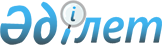 О признании утратившим силу постановления акимата Мойынкумского района от 02 мая 2018 года №159 "Об утверждении методики оценки деятельности административных государственных служащих корпуса "Б" аппаратов акимов района, сел, сельских округов и районных исполнительных органов, финансируемых из местного бюджета"Постановление акимата Мойынкумского района Жамбылской области от 14 апреля 2023 года № 84. Зарегистрировано Департаментом юстиции Жамбылской области 14 апреля 2023 года № 4992
      В соответствии со статьей 27 Закона Республики Казахстан "О правовых актах" акимат Мойынкумского района ПОСТАНОВЛЯЕТ:
      1. Признать утратившим силу постановление акимата Мойынкумского района от 02 мая 2018 года №159 "Об утверждении методики оценки деятельности административных государственных служащих корпуса "Б" аппаратов акимов района, сел, сельских округов и районных исполнительных органов, финансируемых из местного бюджета" (зарегистрированное в Реестре государственной регистрации нормативных правовых актов за № 3820).
      2. Контроль за исполнением настоящего постановления возложить на руководителя аппарата акима Мойынкумского района.
      3. Настоящее постановление вводится в действие со дня его первого официального опубликования.
					© 2012. РГП на ПХВ «Институт законодательства и правовой информации Республики Казахстан» Министерства юстиции Республики Казахстан
				
А. Балкыбеков
